Приложение №2к Решению Думы Нижнеилимского                                                                                 муниципального района№__________от____________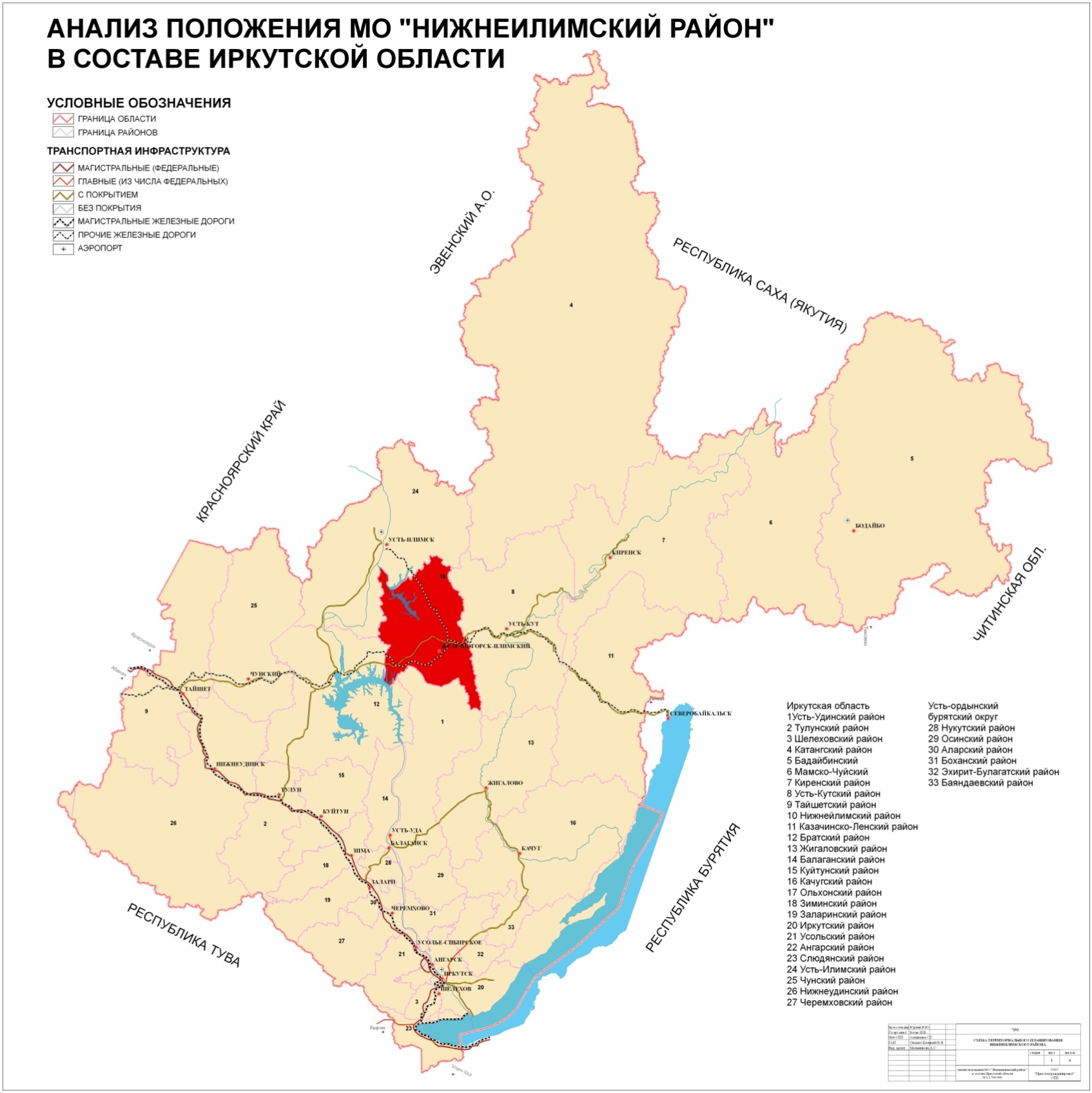     Мэр     Нижнеилимского муниципального района                                                                Н.И.Тюхтяев